BUSINESS & SCIENTIFIC FORUM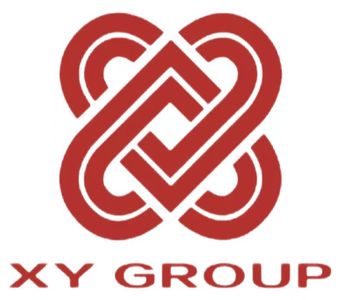 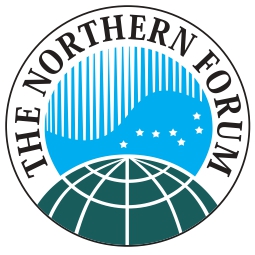 COOPERATION IN INNOVATIVE TECHNOLOGIES FOR THE PROTECTION AND DEVELOPMENT OF THE ARCTICKharbin, China, May 19, 2024REGISTRATION FORMBUSINESS & SCIENTIFIC FORUMCOOPERATION IN INNOVATIVE TECHNOLOGIES FOR THE PROTECTION AND DEVELOPMENT OF THE ARCTICKharbin, China, May 19, 2024REGISTRATION FORMBUSINESS & SCIENTIFIC FORUMCOOPERATION IN INNOVATIVE TECHNOLOGIES FOR THE PROTECTION AND DEVELOPMENT OF THE ARCTICKharbin, China, May 19, 2024REGISTRATION FORMBUSINESS & SCIENTIFIC FORUMCOOPERATION IN INNOVATIVE TECHNOLOGIES FOR THE PROTECTION AND DEVELOPMENT OF THE ARCTICKharbin, China, May 19, 2024REGISTRATION FORMBUSINESS & SCIENTIFIC FORUMCOOPERATION IN INNOVATIVE TECHNOLOGIES FOR THE PROTECTION AND DEVELOPMENT OF THE ARCTICKharbin, China, May 19, 2024REGISTRATION FORMBUSINESS & SCIENTIFIC FORUMCOOPERATION IN INNOVATIVE TECHNOLOGIES FOR THE PROTECTION AND DEVELOPMENT OF THE ARCTICKharbin, China, May 19, 2024REGISTRATION FORMPlease, return Пожалуйста, returned the completed registration form to The Northern Forum Secretariat no later than May 15, 2024Please, return Пожалуйста, returned the completed registration form to The Northern Forum Secretariat no later than May 15, 2024Please, return Пожалуйста, returned the completed registration form to The Northern Forum Secretariat no later than May 15, 2024Please, return Пожалуйста, returned the completed registration form to The Northern Forum Secretariat no later than May 15, 2024Please, return Пожалуйста, returned the completed registration form to The Northern Forum Secretariat no later than May 15, 2024Please, return Пожалуйста, returned the completed registration form to The Northern Forum Secretariat no later than May 15, 2024The Northern Forum Secretariat Office 407, 24, Kurashova Street, Yakutsk 677000, RUSSIAThe Northern Forum Secretariat Office 407, 24, Kurashova Street, Yakutsk 677000, RUSSIAThe Northern Forum Secretariat Office 407, 24, Kurashova Street, Yakutsk 677000, RUSSIAThe Northern Forum Secretariat Office 407, 24, Kurashova Street, Yakutsk 677000, RUSSIA+7  4112 50 84 50secretariat@northernforum.org +7  4112 50 84 50secretariat@northernforum.org PARTICIPANT’S INFORMATION             If filling out by hand, please enter in block letters. Don't use abbreviations.PARTICIPANT’S INFORMATION             If filling out by hand, please enter in block letters. Don't use abbreviations.PARTICIPANT’S INFORMATION             If filling out by hand, please enter in block letters. Don't use abbreviations.PARTICIPANT’S INFORMATION             If filling out by hand, please enter in block letters. Don't use abbreviations.PARTICIPANT’S INFORMATION             If filling out by hand, please enter in block letters. Don't use abbreviations.PARTICIPANT’S INFORMATION             If filling out by hand, please enter in block letters. Don't use abbreviations.Family NameNameNameOther namesE-mail E-mail Title, organizationTel.Tel.AddressCityCityPostcodeRegion/countryRegion/countryTo issue an invitation, please attach a scanned copy of your international passportTo issue an invitation, please attach a scanned copy of your international passportTo issue an invitation, please attach a scanned copy of your international passportTo issue an invitation, please attach a scanned copy of your international passportTo issue an invitation, please attach a scanned copy of your international passportTo issue an invitation, please attach a scanned copy of your international passportName, family name, other names(as in passport)Name, family name, other names(as in passport)NationalityNationalityPassport numberPassport numberDate of IssueDate of IssueDate of ExpireDate of ExpireDate of the BirthDate of the BirthPlace of the BirthPlace of the BirthWill somebody accompany you?*Will somebody accompany you?*Yes  No (Подчеркните, пожалуйста)Name, Family name of Guest: Name, Family name of Guest: Name, Family name of Spouse: PARTICIPATION FORMAT:              □    With presentation      □    Without presentationPARTICIPATION FORMAT:              □    With presentation      □    Without presentationPARTICIPATION FORMAT:              □    With presentation      □    Without presentationPARTICIPATION FORMAT:              □    With presentation      □    Without presentationPARTICIPATION FORMAT:              □    With presentation      □    Without presentationPARTICIPATION FORMAT:              □    With presentation      □    Without presentationTitle of presentation:Title of presentation:The organizers reserve the right to select presentations due to limited time for the event.Send the presentation to The Northern Forum Secretariat no later than May 15, 2024 The organizers reserve the right to select presentations due to limited time for the event.Send the presentation to The Northern Forum Secretariat no later than May 15, 2024 The organizers reserve the right to select presentations due to limited time for the event.Send the presentation to The Northern Forum Secretariat no later than May 15, 2024 The organizers reserve the right to select presentations due to limited time for the event.Send the presentation to The Northern Forum Secretariat no later than May 15, 2024 The organizers reserve the right to select presentations due to limited time for the event.Send the presentation to The Northern Forum Secretariat no later than May 15, 2024 The organizers reserve the right to select presentations due to limited time for the event.Send the presentation to The Northern Forum Secretariat no later than May 15, 2024 * YOU MUST COMPLETE A SEPARATE REGISTRATION FORM FOR ACCOMPANYING PERSON* YOU MUST COMPLETE A SEPARATE REGISTRATION FORM FOR ACCOMPANYING PERSON* YOU MUST COMPLETE A SEPARATE REGISTRATION FORM FOR ACCOMPANYING PERSON* YOU MUST COMPLETE A SEPARATE REGISTRATION FORM FOR ACCOMPANYING PERSON* YOU MUST COMPLETE A SEPARATE REGISTRATION FORM FOR ACCOMPANYING PERSON* YOU MUST COMPLETE A SEPARATE REGISTRATION FORM FOR ACCOMPANYING PERSON